Оформление 
результатов выполнения 
домашнего творческого заданияСодержаниеОписательная часть (в MS Word)Постановка задачиОписание хозяйственной ситуации и ее отражение в системе бухгалтерского учета в соответствии с текущим законодательствомОписание контрольного примера (в виде набора проводок) для демонстрации отражения хозяйственной ситуации в информационной системе бухгалтерского учетаОбязательные отчеты (в 1С)Отчет по проводкамОборотно-сальдовая ведомостьБухгалтерский балансНалоговая декларация по налогу на добавленную стоимостьКнига покупокКнига продажНалоговая декларация по налогу на прибыль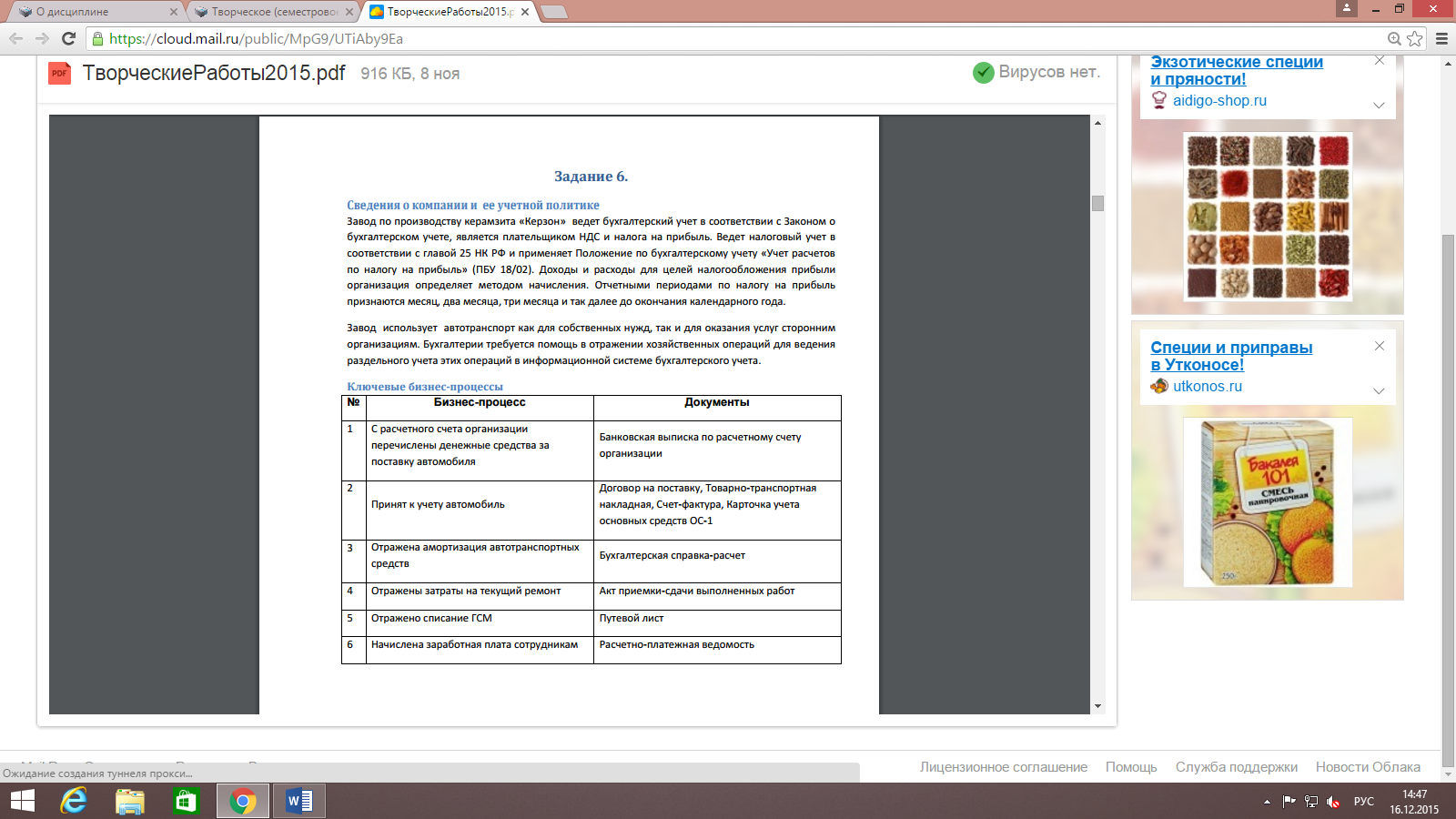 